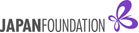     Application Form for JFND Japanese Language & Culture Course   Second Semester [January to May, 2018]* Please read the Course Instructions carefully before filling up this Application Form.* JF will determine your class by assessing the below information & personal interview.  * Please fill up all the columns properly. All the columns are mandatory.⇒ Please Turn OverPlease answer the following questions:Q1. Why did you choose to study at The Japan Foundation?It’s cheaper than private institutions.I cannot dedicate time to a Japanese Language Course having everyday classes.I want to learn basic level conversational Japanese.Other________________Q2. Do you know about JLPT (Japanese Language Proficiency Test).NoYesI plan on taking N5 exam in next 6 monthsI plan on taking N4 exam in next 6 monthsI plan on  taking N3 exam in next 6 monthsNo plans to take JLPT.Other_______________Q3. Are you interested in Japanese Cultural Events at The Japan Foundation?Yes, I attend many events at The Japan Foundation.Yes, but I do not get time to attend the events due to my schedule.No, I want to study the language as much as I can.Other________________________________Did you read the Course Instructions?    □ Yes            □ NoDid you read the Course Instructions?    □ Yes            □ NoDid you read the Course Instructions?    □ Yes            □ NoDid you read the Course Instructions?    □ Yes            □ NoDid you read the Course Instructions?    □ Yes            □ NoDid you read the Course Instructions?    □ Yes            □ NoDid you read the Course Instructions?    □ Yes            □ NoDid you read the Course Instructions?    □ Yes            □ NoDid you read the Course Instructions?    □ Yes            □ NoDid you read the Course Instructions?    □ Yes            □ NoName【In block letters】Mr. / Ms.Mr. / Ms.Mr. / Ms.Mr. / Ms.Mr. / Ms.Date of  birthDate of  birthAddressPhone/ MobileEmail 【In block letters】Email 【In block letters】Occupation□ Student   □ Teacher [                      ]□ Employed by a Japanese Company    [                                                      ]□Employed (Company  /  Government)□ Self-employed    □ Other [                ]□ Student   □ Teacher [                      ]□ Employed by a Japanese Company    [                                                      ]□Employed (Company  /  Government)□ Self-employed    □ Other [                ]□ Student   □ Teacher [                      ]□ Employed by a Japanese Company    [                                                      ]□Employed (Company  /  Government)□ Self-employed    □ Other [                ]□ Student   □ Teacher [                      ]□ Employed by a Japanese Company    [                                                      ]□Employed (Company  /  Government)□ Self-employed    □ Other [                ]□ Student   □ Teacher [                      ]□ Employed by a Japanese Company    [                                                      ]□Employed (Company  /  Government)□ Self-employed    □ Other [                ]Language  AbilityLanguage  Ability□English   □Hindi □ French□Japanese □German□Other [                                    ]□English   □Hindi □ French□Japanese □German□Other [                                    ]Which classwould you like to attend?Please read theCourse Detailsand choose aclass and tick□  Class 1Tue & ThuTue & ThuTue & Thu13:00-15:0013:00-15:00Introductory Conversation L1-10Introductory Conversation L1-10Introductory Conversation L1-10Which classwould you like to attend?Please read theCourse Detailsand choose aclass and tick□  Class 2Wed & FriWed & FriWed & Fri15:15-17:1515:15-17:15Introductory Conversation L1-10Introductory Conversation L1-10Introductory Conversation L1-10Which classwould you like to attend?Please read theCourse Detailsand choose aclass and tick□  Class 3Wed & FriWed & FriWed & Fri10:30-12:3010:30-12:30Introductory Grammar and Script L1-10Introductory Grammar and Script L1-10Introductory Grammar and Script L1-10Which classwould you like to attend?Please read theCourse Detailsand choose aclass and tick□  Class 4Wed & FriWed & FriWed & Fri13:00-15:0013:00-15:00Introductory Grammar and Script L1-10Introductory Grammar and Script L1-10Introductory Grammar and Script L1-10Which classwould you like to attend?Please read theCourse Detailsand choose aclass and tick□  Class 5Tue & ThuTue & ThuTue & Thu10:30-12:3010:30-12:30ElementaryA2-1 Conversation, Grammar and Script L1-10ElementaryA2-1 Conversation, Grammar and Script L1-10ElementaryA2-1 Conversation, Grammar and Script L1-10Which classwould you like to attend?Please read theCourse Detailsand choose aclass and tick□  Class 6Tue & ThuTue & ThuTue & Thu13:00-15:0013:00-15:00ElementaryA2-1 Conversation, Grammar and Script L11-18ElementaryA2-1 Conversation, Grammar and Script L11-18ElementaryA2-1 Conversation, Grammar and Script L11-18Which classwould you like to attend?Please read theCourse Detailsand choose aclass and tick□  Class 7Mon & ThuMon & ThuMon & Thu15:15-17:1515:15-17:15ElementaryA2-2 Conversation, Grammar and Script L1-10ElementaryA2-2 Conversation, Grammar and Script L1-10ElementaryA2-2 Conversation, Grammar and Script L1-10Which classwould you like to attend?Please read theCourse Detailsand choose aclass and tick□  Class 8Tus & FriTus & FriTus & Fri15:15-17:1515:15-17:15ElementaryA2-2 Conversation, Grammar and Script L11-18ElementaryA2-2 Conversation, Grammar and Script L11-18ElementaryA2-2 Conversation, Grammar and Script L11-18Which classwould you like to attend?Please read theCourse Detailsand choose aclass and tick□  Class 9Mon & FriMon & FriMon & Fri13:00-15:0013:00-15:00Pre-Intermediate A2-B1 Grammar & Script  (L 1-10)Pre-Intermediate A2-B1 Grammar & Script  (L 1-10)Pre-Intermediate A2-B1 Grammar & Script  (L 1-10)Have you learned Japanese before?Please fill correct information, if we have seats in upper levels, we will consider applicants with prior experience based on this column.Have you learned Japanese before?Please fill correct information, if we have seats in upper levels, we will consider applicants with prior experience based on this column.Have you learned Japanese before?Please fill correct information, if we have seats in upper levels, we will consider applicants with prior experience based on this column.□Yes□ NoName of school:______________________________________ _______________________________________________________How long?  [Year            ___________    to  Year     ______     _ ___      ]Name of school:______________________________________ _______________________________________________________How long?  [Year            ___________    to  Year     ______     _ ___      ]Name of school:______________________________________ _______________________________________________________How long?  [Year            ___________    to  Year     ______     _ ___      ]Name of school:______________________________________ _______________________________________________________How long?  [Year            ___________    to  Year     ______     _ ___      ]Name of school:______________________________________ _______________________________________________________How long?  [Year            ___________    to  Year     ______     _ ___      ]JLPT Level(if any):_____Year______Have you ever been to Japan?Have you ever been to Japan?Have you ever been to Japan?□   Yes      □　No□   Yes      □　No□   Yes      □　No□   Yes      □　No□   Yes      □　No□   Yes      □　No□   Yes      □　NoMotives of learning Japanese[Multiple ]Motives of learning Japanese[Multiple ]Motives of learning Japanese[Multiple ]□Interest in Japanese culture and language□Communication with Japanese friends and/or colleagues□Intention to further study in Japan □A necessity for my career□Other [                                                                                       ]□Interest in Japanese culture and language□Communication with Japanese friends and/or colleagues□Intention to further study in Japan □A necessity for my career□Other [                                                                                       ]□Interest in Japanese culture and language□Communication with Japanese friends and/or colleagues□Intention to further study in Japan □A necessity for my career□Other [                                                                                       ]□Interest in Japanese culture and language□Communication with Japanese friends and/or colleagues□Intention to further study in Japan □A necessity for my career□Other [                                                                                       ]□Interest in Japanese culture and language□Communication with Japanese friends and/or colleagues□Intention to further study in Japan □A necessity for my career□Other [                                                                                       ]□Interest in Japanese culture and language□Communication with Japanese friends and/or colleagues□Intention to further study in Japan □A necessity for my career□Other [                                                                                       ]□Interest in Japanese culture and language□Communication with Japanese friends and/or colleagues□Intention to further study in Japan □A necessity for my career□Other [                                                                                       ]How do you come to know our course?How do you come to know our course?How do you come to know our course?□Website   □Email   □Poster   □Friend □Other [                                                                                 ]□Website   □Email   □Poster   □Friend □Other [                                                                                 ]□Website   □Email   □Poster   □Friend □Other [                                                                                 ]□Website   □Email   □Poster   □Friend □Other [                                                                                 ]□Website   □Email   □Poster   □Friend □Other [                                                                                 ]□Website   □Email   □Poster   □Friend □Other [                                                                                 ]□Website   □Email   □Poster   □Friend □Other [                                                                                 ]